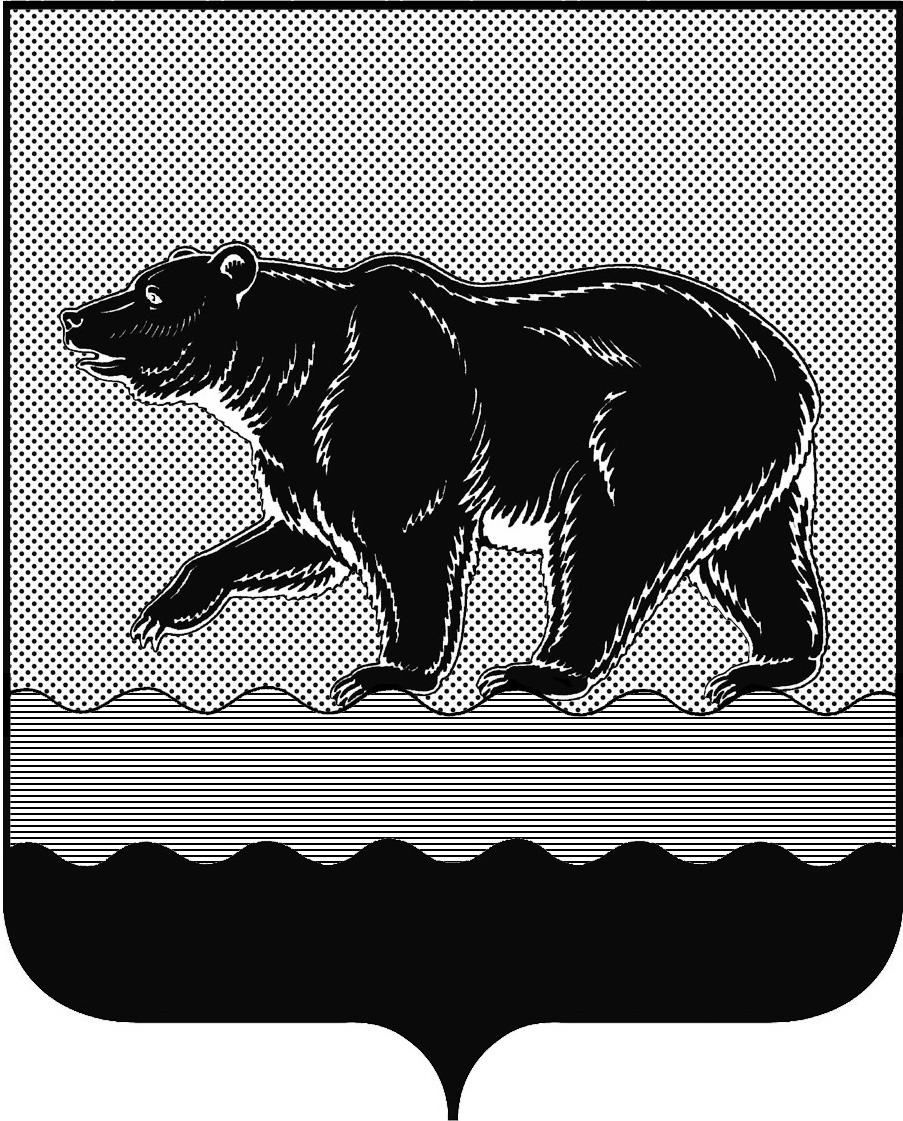 ПРЕДСЕДАТЕЛЬ ДУМЫ ГОРОДА НЕФТЕЮГАНСКАПОСТАНОВЛЕНИЕ от 21.05.2024										     № 18-ПО награжденииРуководствуясь Положением о наградах и почетном звании муниципального образования город Нефтеюганск, утвержденным решением Думы города от 31.10.2016 № 30-VI (с изменениями на 27.09.2023 № 404-VII), постановляю:Наградить Благодарственным письмом председателя Думы города Нефтеюганска за участие в школьных и городских мероприятиях, волонтёрскую деятельность, высокие достижения в учебе и активную гражданскую позицию: Агаеву Захру Юсифовну – учащегося муниципального бюджетного учреждения «Лицей №1»;Гельфанд Кирилла Олеговича – учащегося муниципального бюджетного учреждения «Лицей №1»;Малкова Дария Александровича – учащегося муниципального бюджетного учреждения «Лицей №1»;Новицкого Макара Денисовича – учащегося муниципального бюджетного учреждения «Лицей №1».   Разместить постановление на официальном сайте органов местного самоуправления города Нефтеюганска.М.М.МиннигуловА.С.Михалёва22-28-78